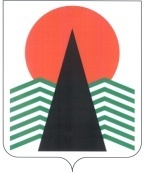  Администрация Нефтеюганского районаМуниципальная комиссияпо делам несовершеннолетних и защите их правПОСТАНОВЛЕНИЕ №26 25 апреля 2019 года, 10 – 15 ч. г. Нефтеюганск, 3мкрн., д. 21, каб. 430зал совещаний администрации Нефтеюганского района,(сведения об участниках заседания указаны в протоколе №21 заседания МКДН и ЗП Нефтеюганского района)О состоянии преступности и правонарушений среди несовершеннолетних и в отношении них на территории Нефтеюганского района в 1 квартале  2019 года и о принимаемых мерах по их предупреждению	Заслушав и обсудив информацию Отдела Министерства внутренних дел России по Нефтеюганскому району (далее по тексту  – ОМВД) по вопросу, предусмотренному планом работы муниципальной комиссии по делам несовершеннолетних и защите их прав Нефтеюганского района на 2019 год, муниципальная комиссия установила:	По статистическим данным ОМВД в 1 квартале 2019 года отсутствуют завершенные преступления, совершенные несовершеннолетними  (аналогичный период прошлого года (далее – АППГ) – 0).  Вместе с тем, 25 марта т.г. возбуждено уголовное дело в отношении несовершеннолетнего по ст. 158 УК РФ, однако в статистику УМВД России по ХМАО-Югре за 1 кв. оно не вошло.	В  отчетном периоде в отношении несовершеннолетних совершено  3 преступления  (151.1 УК РФ-2, 264 УК РФ-1)  АППГ- 4 (132,156 УК РФ).	Общественно - опасных деяний до достижения возраста, с которого наступает уголовная ответственность за 3 месяца 2019 года несовершеннолетними не совершено (АППГ-0)         К административной ответственности инспекторами по делам несовершеннолетних  привлечено 190 лиц (АППГ – 100), из них:- по ст. 5.35 КоАП РФ – 39 (АППГ – 47);- по ст. 6.10 КоАП РФ – 1 (АППГ – 2);- по ст.20.22 КоАП РФ – 1 (АППГ-1)- по торговли – 44 (АППГ – 10), в том числе  по ст. 14.2 КоАП РФ – 4 (АППГ-7);по ст. 14.16  ч. 2.1 КоАП РФ – 17 (АППГ – 3).	За минувший период 2019 года зарегистрирован 1 самовольный уходов из семьи  (АППГ - 1). На учете в ПДН ОМВД России по Нефтеюганскому району за совершение различных правонарушений состоит:-  22 несовершеннолетних; - 1 группа антиобщественной направленности, в состав которых входят 5 несовершеннолетних; - 46 родителей, отрицательно влияющих на своих детей.За истекший период поставлено на учет 12 родителей (АППГ – 4) по причине отрицательного влияния на детей и 5 несовершеннолетних (АППГ – 4).За 3 месяца 2019 года с профилактического учета снято по исправлению 16 несовершеннолетний (АППГ - 11).  Снято с профилактического учета 16 родителей (АППГ - 4) по следующим основаниям:- по оздоровлению обстановки в семье – 12 (АППГ - 3);- наступления обстоятельств, исключающих возможность отрицательного влияния на детей - 2 (АППГ-1);- по достижению детьми в семье 18-летнего возраста- 1.В отчетном периоде в дежурную часть и ПДН доставлено 7 несовершеннолетних (АППГ - 4) из которых 6 человек по причине нахождения на улице без надзора, 1 - по причине употребления алкоголя.    Внесено 2 предложения по лишению родителей родительских прав (удовлетворено судом).В целях снижения уровня подростковой преступности в общеобразовательных учреждениях района инспекторами по делам несовершеннолетних (ПДН)  проведено 67  лекций и бесед, принято участие в 12 родительском собрании и 11 советах профилактики. Проведено 76  межведомственных рейдовых мероприятий,  в том числе в составе экстренной детской помощи - 12, в составе родительского патруля – 48, совместно с  представителями КДН  - 26. В отчетном периоде  с 18 по 24 марта 2019 года на территории Нефтеюганского района было проведено оперативно профилактическое мероприятие «Здоровье», направленное на профилактику алкоголизма, наркомании и токсикомании среди подрастающего поколения, выявление и постановку на профилактический учет несовершеннолетних и родителей, потребляющих наркотические средства или психотропные вещества без назначения врача либо новые потенциально опасные психоактивные вещества, либо употребляющих одурманивающие вещества, алкогольную и спиртосодержащую продукцию, пиво и напитки, изготавливаемые на его основе. В целях усиления контроля за правилами торговли спиртными напитками и табачной продукции, проводились рейды по торговым точкам населенных пунктов Нефтеюганского района, всего осуществлено 42 проверки, выявлено 3 факта реализации спиртных напитков несовершеннолетним.В ходе проведения профилактических мероприятий в образовательных учреждениях совместно с  представителями здравоохранения проведено 37 лекций и бесед, инструктажей  на темы: «Типичные случаи детского травматизма, меры его предупреждения», «Административная и уголовная ответственность», на правовую тематику «О вреде алкоголизма, табакокурения и употребления наркотических средств, а об ответственности за употребление, распространение и хранение наркотических средств».  В период проведения операции сотрудниками ОМВД России по Нефтеюганскому району было выявлено 11 административных правонарушений в сфере профилактики безнадзорности, из них по ст. 5.35 КоАП РФ-8, по ч. 2.1. 14.16 КоАП РФ-3 правонарушения. В отчетном периоде инспекторами ПДН выявлено 2 преступление по ст. 151.1 УК РФ. 	  С целью предупреждения подростковой преступности в районе разработаны и реализуются  межведомственные планы по работе с обучающимися и их родителями на 2018-2019 учебный год:- по формированию законопослушного поведения обучающихся и предупреждению безнадзорности несовершеннолетних;- по предупреждению употребления наркотических средств, психотропных, одурманивающих веществ и алкогольных напитков;- по предупреждению суицидального поведения учащихся;- по половому воспитанию школьников и предупреждению ранней беременности несовершеннолетних.Кроме этого, был разработан план проведения информационной кампании по вопросу семейных ценностей, ответственного родительства, направленного на предупреждение суицидов (суицидальных попыток) несовершеннолетних, профилактику противоправного поведения несовершеннолетних в 2019 году (постановление №1 от 24.01.2019).	По состоянию на отчетную дату на профилактическом учете в образовательных организациях района состоит 13 несовершеннолетних, склонных к совершению противоправных действий, и 52 ребенка, из семей находящихся в социально – опасном положении. Объединения дополнительного образования и внеурочной деятельности (кружки и секции) посещают 100 % несовершеннолетних, указанной категории.	Департаментом образования и молодежной политики Нефтеюганского района, а также департаментом культуры и спорта Нефтеюганского района ведется ежемесячный мониторинг занятости дополнительным образованием несовершеннолетних, состоящих на различных видах профилактического учета и из семей, находящихся в социально-опасном положении или трудной жизненной ситуации. Данный мониторинг направляется ежеквартально в комиссию по делам несовершеннолетних и защите их прав администрации Нефтеюганского района.  	Родителям обучающихся, состоящих на различных видах учета, а также находящихся в социально опасном положении, вручены уведомления о том, какие объединения дополнительного образования и внеурочной деятельности несовершеннолетние могут посещать в период новогодних, весенних и летних каникул  по месту жительства.	В целях обеспечения межведомственного взаимодействия по выявлению и пресечению правонарушений и антиобщественных действий среди несовершеннолетних, устранению причин и условий, способствовавших совершению несовершеннолетними противоправных и антиобщественных действий, муниципальная комиссия по делам несовершеннолетних и защите их прав Нефтеюганского района п о с т а н о в и л а:	1.  Информацию о состоянии преступности и правонарушений среди несовершеннолетних и в отношении них на территории Нефтеюганского района в 1 квартале 2019 года и о принимаемых мерах по их предупреждению принять к сведению.	Срок: 25 апреля 2019 года.	2.  Провести на территории Нефтеюганского района с 01 июня до 1 октября 2019 года межведомственную профилактическую операцию «Подросток». 	Утвердить состав рабочей группы для проведения на территории Нефтеюганского района межведомственной профилактической операции «Подросток» (приложение).	При этом рабочей группе в ходе операции «Подросток»:- выявлять факты совершения противоправных и антиобщественных действий и принимать меры по устранению причин и условий, им способствовавших;- принять меры по достижению 100% охвата несовершеннолетних, в отношении которых организована индивидуальная профилактическая работа трудоустройством, оздоровлением и занятостью в летний период 2019 года;- осуществлять ежемесячное информирование родителей (законных представителей) несовершеннолетних о вариантах отдыха, трудоустройства и занятости несовершеннолетних в свободное от учебы время, в летний период.	Срок:  с 01 июня по 01 октября 2019 года.	3. Департаменту образования и молодежной политики (Н.В.Котова):	3.1. Обеспечить работу в подведомственных учреждениях, направленную на реализацию в период школьных каникул программ профилактики правонарушений несовершеннолетних, в том числе по профилактике употребления несовершеннолетними психоактивных и одурманивающих веществ, наркотической и алкогольной продукции.	Срок: до 1 июля 2019 года.	3.2. Организовать проведение мониторинга предварительной летней занятости несовершеннолетних, состоящих на межведомственном учете в органах и учреждениях системы профилактики безнадзорности и правонарушений несовершеннолетних, в отделе участковых уполномоченных полиции и по делам несовершеннолетних Отдела Министерства внутренних дел Российской Федерации по Нефтеюганскому району, а также детей проживающих в семьях, находящихся в социально опасном положении.	Персонализированную информацию о плановой занятости (отдельно по каждому летнему месяцу) несовершеннолетних указанной категории, предоставить в адрес муниципальной комиссии по делам несовершеннолетних и защите их прав 	Срок: не позднее 22 мая 2019 года.	3.3. Направить в муниципальную комиссию по делам несовершеннолетних и защите их прав сводную  информацию (в разрезе поселений) о возможных вариантах организации занятости несовершеннолетних, включая трудоустройство, оздоровление, организацию досуга на летних площадках и во дворах (отдельно по каждому летнему месяцу).	Срок: не позднее 15 мая 2019 года.	4. Отделу Министерства внутренних дел Российской Федерации по Нефте-юганскому району (Г.П.Джусоев) совместно с Департаментом образования и молодежной политики (Н.В. Котова) разработать и утвердить график родительских патрулей в поселениях Нефтеюганского района на период проведения мероприятий «Последний звонок» и выпускных вечеров.	Утвержденный и согласованный график родительских патрулей предоставить председателю  муниципальной комиссии по делам несовершеннолетних и защите их прав Нефтеюганского района.	Срок: не позднее 22 мая 2019 года.	5.  Контроль за исполнением постановления возложить на заместителя председателя муниципальной комиссии по делам несовершеннолетних и защите их прав Нефтеюганского района.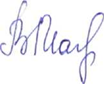 Председательствующий                                            В.В.Малтакова Приложение к постановлению  МКДН и ЗП Нефтеюганского района от 25.04.2019 № 26Состав рабочей группыдля проведения межведомственной профилактической операции «Подросток» на территории Нефтеюганского района в 2019 году№Структура системы профилактики безнадзорности и правонарушений несовершеннолетнихФИО ответственного лица  1.Руководитель рабочей группы – председатель муниципальной комиссии по делам несовершеннолетних и защите их прав Нефтеюганского районаМихалев В.Г.2.Заместитель руководителя рабочей группы – начальник отдела по делам несовершеннолетних, защите их прав администрации Нефтеюганского районаМалтакова В.В. (Шалупня Н.А.)3.Отдел Министерства внутренних дел России по Нефтеюганскому районуКулинча Н.Н.(Бажуков М.Д.)4.Департамент образования и молодежной политики Нефтеюганского района Котова Н.В.(Кривуля А.Н.)5.Отдел по опеке и попечительству администрации Нефтеюганского районаЛобанкова В.В.(Кулага Е.Л.)6.Комитет по физической культуре и спорту Департамента культуры и спорта Нефтеюганского районаСмирнов М.А.(Прокопчук Р.Н.)7.Комитет по культуре Департамента культуры и спорта Нефтеюганского районаКовалевская Е.А.(Аликова Е.С.)8.БУ ХМАО-Югры «Нефтеюганская районная больница»Васильченко С.В.(Кононова Т.В.)9.Управление социальной защиты населения по г. Нефтеюганску и Нефтеюганскому районуГусарова О.А.(Вороненко А.А.)10. БУ ХМАО – Югры «Нефтеюганский районный комплексный центр социального обслуживания населения»Ким Л.Я.(Сначева Д.В.)11.БУ ХМАО – Югры «Нефтеюганский районный реабилитационный центр для детей и подростков с ограниченными возможностями» Елизарьева Е.М.(Лесина Л.В.)12.КУ ХМАО - Югры «Нефтеюганский центр занятости населения»Сопкина Н.В.(Шимчук И.В.)13.Общественные организации (по согласованию)